CÂMARA MUNICIPAL DE JACAREÍ18ª LEGISLATURA - ANO IIRESUMO DA ATA ELETRÔNICA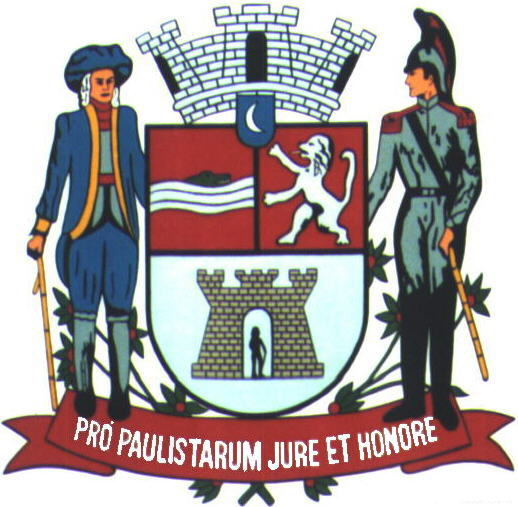 9ª SESSÃO SOLENEOUTORGA DE TÍTULO DE CIDADÃ JACAREIENSEA CLAUDE MARY DE MOURARealizada em 15/12/2022Horário: 18h3418ª (DÉCIMA OITAVA) LEGISLATURA - ANO IIRESUMO DA ATA ELETRÔNICA DA9ª (NONA) SESSÃO SOLENEAos quinze (15) dias do mês de dezembro (12) do ano dois mil e vinte e dois (2022), às dezoito horas e trinta e quatro minutos (18h34), compareceram à Câmara Municipal de Jacareí, a fim de participar da SESSÃO SOLENE DE OUTORGA DE 
TÍTULO DE CIDADÃ JACAREIENSE A CLAUDE MARY DE MOURA, nos termos do Decreto Legislativo nº 442, de 16 de dezembro de 2021, os seguintes Vereadores: 
ABNER - PSDB; EDGARD SASAKI - PSDB; MARIA AMÉLIA - PSDB; PAULINHO DOS CONDUTORES – PL e SÔNIA PATAS DA AMIZADE – PL	Registramos que as assinaturas dos vereadores, autoridades e demais convidados presentes à Solenidade constam da lista de presença que se encontra ao final desta Ata		A Sessão Solene foi presidida pelo Vereador PAULINHO DOS CONDUTORES, Presidente da Câmara Municipal de Jacareí, que compôs a Mesa juntamente com a Dra. ROSANA GRAVENA, Vice-Prefeita e Secretária Municipal de Saúde, neste ato representando o Prefeito Municipal, Excelentíssimo Senhor Izaias José de Santana; o Deputado Federal EDUARDO CURY; o Vereador EDGARD SASAKI, autor do Decreto Legislativo nº 442/2021, que concedeu a honraria; e a homenageada, Senhora CLAUDE MARY DE MOURA.	O Presidente declarou aberta a Sessão Solene, anunciando a execução do Hino Nacional Brasileiro e do Hino de Jacareí	Em seguida, o Mestre de Cerimônias cumprimentou a todos, registrou as autoridades presentes e fez uma explanação sobre o Decreto Legislativo 
no 442/2021 e acerca da honraria por ele concedida.	Na sequência, foi exibido vídeo produzido pela TV Câmara Jacareí apresentando a história da homenageada e depoimentos acerca de sua trajetória.	Após a exibição do vídeo, os integrantes da Mesa procederam à entrega do TÍTULO DE CIDADÃ JACAREIENSE a CLAUDE MARY DE MOURA.	ORADORES: Anunciada a fase dos discursos, foram oradores o Vereador 
EDGARD SASAKI, autor do decreto de homenagem; a Senhora ITAMARA MOURA, irmã da homenageada; o Deputado Federal EDUARDO CURY; a Dra. ROSANA GRAVENA; o Vereador PAULINHO DOS CONDUTORES e a CIDADÃ JACAREIENSE, CLAUDE MARY DE MOURA	Após os anúncios do Mestre de Cerimônias, o Presidente agradeceu a presença de todos e encerrou a Sessão Solene às dezenove horas e quarenta minutos (19h40) 	Para constar, foi lavrado o presente Resumo da Ata Eletrônica por mim, _________________ Rita de Cássia Fernandes Braga - Oficial Técnico Legislativo, digitado e assinado, na conformidade do Artigo 83 do Regimento Interno da Câmara Municipal de Jacareí. Cabe ressaltar que a Ata Eletrônica contendo a gravação desta Sessão ficará devidamente arquivada e os documentos nela mencionados ficarão à disposição na Secretaria Legislativa da Câmara para averiguação a qualquer tempo. Este Resumo deverá ser encaminhado para publicação no site da Câmara e para análise dos Vereadores, que terão o prazo de dois (02) dias úteis, a contar do envio, para propor retificação, inserção de algum registro ou impugnação, por escrito, sem o que se dará a aprovação tácita e, por consequência, a aceitação do conteúdo integral da Ata Eletrônica sem ressalvas, nos termos regimentais. Palácio da Liberdade, Jacareí, 16 de dezembro de 2022.PAULO FERREIRA DA SILVA(Paulinho dos Condutores)Presidente